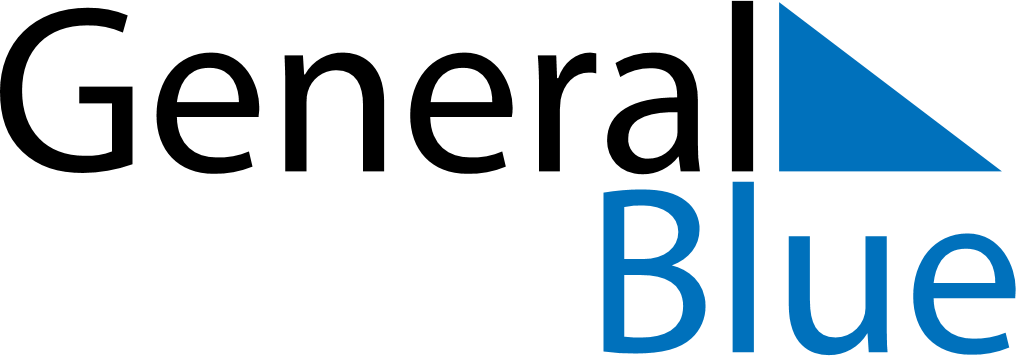 September 2025September 2025September 2025HondurasHondurasSundayMondayTuesdayWednesdayThursdayFridaySaturday12345678910111213Children’s Day14151617181920Independence DayTeacher’s Day21222324252627282930